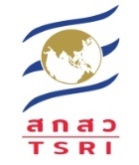 แบบสรุปข้อมูลผลสัมฤทธิ์สำหรับโครงการปกติ ปีงบประมาณ พ.ศ. 2563หมายเหตุ:	1) ให้มีความยาวของเนื้อหา 2-3 หน้า และขอให้แนบรูปภาพประกอบ 3-5 รูปแผนงาน/ชุดโครงการ/โครงการที่ 1: ............................................................................................................................................................หัวหน้าแผนงาน/ชุดโครงการ/โครงการ........................................................................................................................................................โทรศัพท์......................................... อีเมล์.........................................งบประมาณ .............................. บาท ระยะเวลาดำเนินการ ........ ปีแพลตฟอร์มตามยุทธศาสตร์ อววน.: ............................................................................................................................................................โปรแกรมตามยุทธศาสตร์ อววน.: ................................................................................................................................................................พื้นที่ทำวิจัย: ..................................................................................................................................................................................................พื้นที่การใช้ประโยชน์: ...................................................................................................................................................................................ที่มาและความสำคัญ/หลักการและเหตุผล...........................................................................................................................................................................................................................................................................................................................................................................................................................................................................................................................................................................................................................................................................วัตถุประสงค์ของโครงการ...........................................................................................................................................................................................................................................................................................................................................................................................................................................................................................................................................................................................................................................................................ผลการวิจัย...........................................................................................................................................................................................................................................................................................................................................................................................................................................................................................................................................................................................................................................................................ผลผลิตที่เกิดขึ้นจริง (output): ...................................................................................................................................................................ผลลัพธ์ที่เกิดขึ้นจริง (outcome): ...............................................................................................................................................................ผลกระทบที่เกิดขึ้นจริง (impact): ...............................................................................................................................................................การนำผลงานวิจัยไปใช้ประโยชน์ด้านนโยบาย โดยใคร......................................................................................................................................................................................อย่างไร ...........................................................................................................................................................................................................ด้านสังคม โดยใคร..........................................................................................................................................................................................อย่างไร ...........................................................................................................................................................................................................ด้านเศรษฐกิจ โดยใคร....................................................................................................................................................................................อย่างไร ...........................................................................................................................................................................................................ด้านวิชาการ โดยใคร......................................................................................................................................................................................อย่างไร ...........................................................................................................................................................................................................การเผยแพร่/ประชาสัมพันธ์: ........................................................................................................................................................................TRL/SRL ระดับ..............................................................................................................................................................................................